Lección 7: Hagamos libros de números (parte 2)Hagamos un libro de números sobre nuestra escuela.Calentamiento: Cuántos ves: Varios puntos¿Cuántos ves?
¿Cómo lo sabes?, ¿qué ves?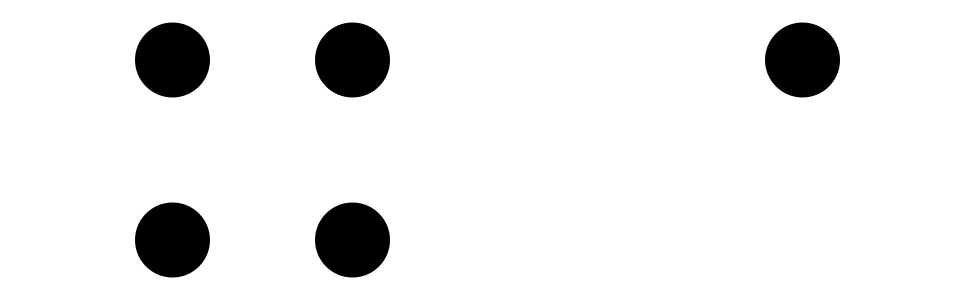 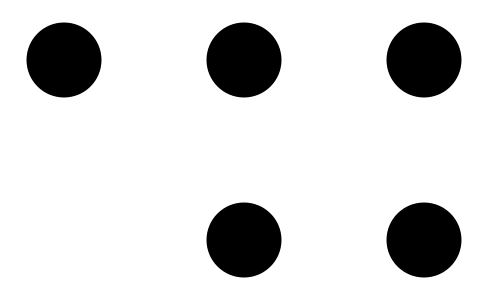 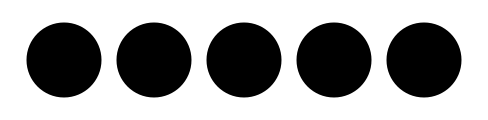 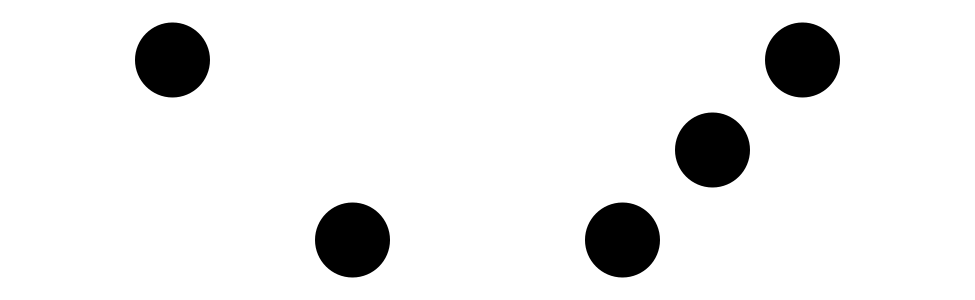 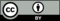 © CC BY 2021 Illustrative Mathematics®